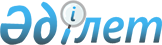 О признании утратившим силу постановления акимата района от 17 февраля 2015 года № 58 "Об утверждении Правила расчета ставки арендной платы при передаче районного коммунального имущества в имущественный наем (аренду)"Постановление Курмангазинского районного акимата Атырауской области от 4 мая 2015 года № 230      В соответствии со статьей 21-1 Закона Республики Казахстан от 24 марта 1998 года "О нормативных правовых актах" акимат района ПОСТАНОВЛЯЕТ:

      Признать утратившим силу постановление акимата района от 17 февраля 2015 года № 58 "Об утверждении Правила расчета ставки арендной платы при передаче районного коммунального имущества в имущественный наем (аренду)", (зарегистрированный в реестре государственной регистрации нормативных правовых актов за № 3128, официально опубликовано в районной газете "Серпер" 19 марта 2015 года).

      Основание: Письмо Управления финансов Атырауской области № 12-12-4/500 от 30 апреля 2015 года.


					© 2012. РГП на ПХВ «Институт законодательства и правовой информации Республики Казахстан» Министерства юстиции Республики Казахстан
				
      Аким района

А. Баракатов
